Дана: 30.07.2013.НАРУЧИЛАЦКЛИНИЧКИ  ЦЕНТАР ВОЈВОДИНЕул. Хајдук Вељкова бр. 1, Нови Сад(www.kcv.rs)објављујеПОЗИВ ЗА ПОДНОШЕЊЕ ПОНУДЕВрста наручиоца: ЗДРАВСТВОВрста поступка: Отворени поступакВрста предмета: Предмет јавне набавке је:Набавка регистрованих лекова са Листе лекова за потребе Клиничког центра Војводине.Oзнака из општег речника набавке: 33600000. Јавна набавка је обликована по партијама, како следи:Партија 1 – Креме, масти и капи за очиПартија 2 – Баријум сулфат 5Л (1г/мл) суспензијаКритеријум је: економски најповољнија понуда. Начин преузимања конкурсне документације, односно интернет адреса где је конкурсна документација доступна:Конкурсна документација се може преузети на интернет страници Клиничког центра www.kcv.rs и на Порталу Управе за јавне набавке www.portal.ujn.gov.rs.Адреса и интернет адреса државног органа или организације, односно органа или службе територијалне аутономије или локалне самоуправе где се могу благовремено добити исправни подаци о пореским обавезама, заштити животне средине, заштити при запошљавању, условима рада и сл:Министарство финансија и привреде - Пореска управа Републике СрбијеСаве Машковића 3-5, Београд; Република Србија, www.poreskauprava.gov.rs; Министарство Eнергетике, развоја и заштите животне срединеНемањина 22-26, Београд, Република Србија, www.merz.gov.rs; Министарство рада, запошљавања и социјалне политикеНемањина 11, Београд, Република Србија, www.minrzs.gov.rs;Завод за социјално осигурањеБул. уметности  10, Нови Београд, Република Србија, www.zso.gov.rs Агенција за заштиту животне срединеРуже Јовановић 27а, Београд (улаз из Жабљачке улице), Република Србија, www.sepa.gov.rs;Министарство здравља Републике Србије
Немањина 22 – 26, Београд , Република Србија, sekretarijat@zdravlje.gov.rs;Начин подношења понуде и рок за подношење понуде:Понуде се достављају обавезно у затвореној  коверти са  бројем и називом јавног позива за коју се доставља понуда "Понуда за јавну набавку број 181-13-О - не отварати". На полеђини коверте обавезно навести тачан назив понуђача, тачну адресу и контакт.Понуде се достављају на адресу: Клинички центар Војводине, Нови Сад, улица Хајдук Вељкова бр. 1, поштом или лично, преко писарнице Клиничког центра Војводине.Рок за подношење понуда је дан 02.09.2013. године у 08,00 часова.Место, време и начин отварања понуда:Јавно отварање понуда обавиће се у Управној згради Клиничког центра Војводине, дана 02.09.2013. године у 10,00 часова. Јавном отварању понуда могу да присуствују овлашћени представници понуђача, који ће своја овлашћења предати комисији за јавну набавку приликом отварања понуда.Рок за доношење одлуке:Одлука о додели уговора биће донета у року од 25 дана од дана отварања понуда, осим у нарочито оправданим случајевима, као што је обимност или сложеност понуда, односно сложеност методологије доделе пондера, када рок може бити 40 дана од дана отварања понуда.Лице за контакт:Лице за контакт је: Бранислав Јуришин, дипл. инж. агроецц. , тел.: 021/487-22-28, за административна питања, а за правна питања Миљана Бугарски, мастер правник, тел.: 021/487-22-25.KLINIČKI CENTAR VOJVODINE21000 , Hajduk Veljkova 1, Vojvodina, Srbijatelefonska centrala: +381 21/484 3 484www.kcv.rs, e-mail: uprava@kcv.rsЕлементи критеријумаЦена  Рок испоруке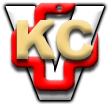 